Педагогический составСергеева Вера ВалентиновнаКиреева Галина ПавловнаСтепанюк Светлана ВладимировнаЗахарова Валентина ЛеонидовнаЕрофеева Валентина ДемьяновнаОсинцева Наталья Валерьевна Бурова Ольга НиколаевнаМиневич Ольга ВладимировнаКомогорова Гюльнара РамзисовнаПредеина Ирина НиколаевнаУнжакова Ольга Викторовна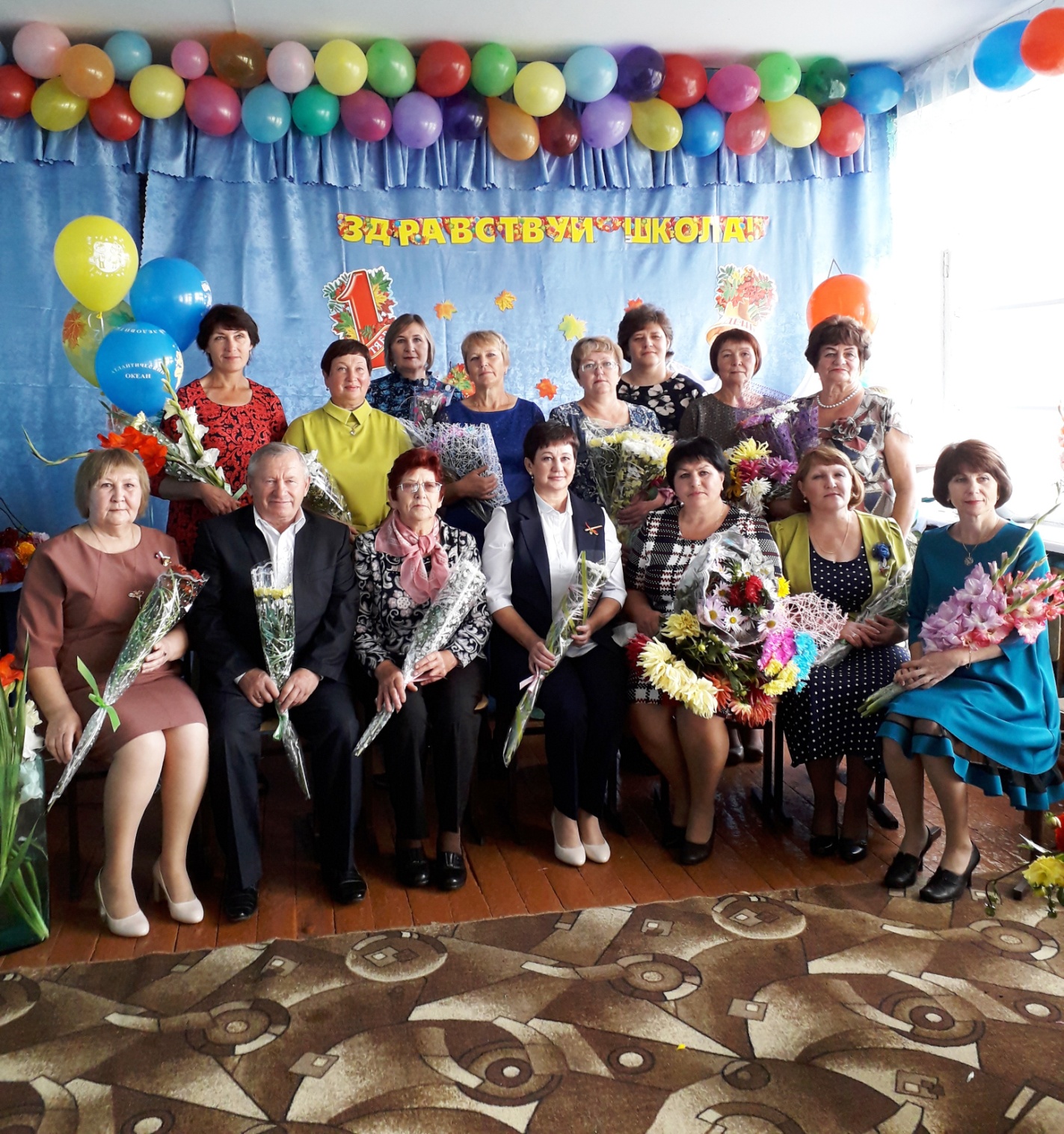 Должность:  учитель начальных классов Образование (учебное заведение, год окончания): высшее  профессиональное, Шадринский государственный педагогический институт, 1993г.Специальность по диплому: «Педагогика и методика начального обучения» квалификация: «Учитель начальных классов», Общий стаж работы: 32годаСтаж работы по специальности: 32 года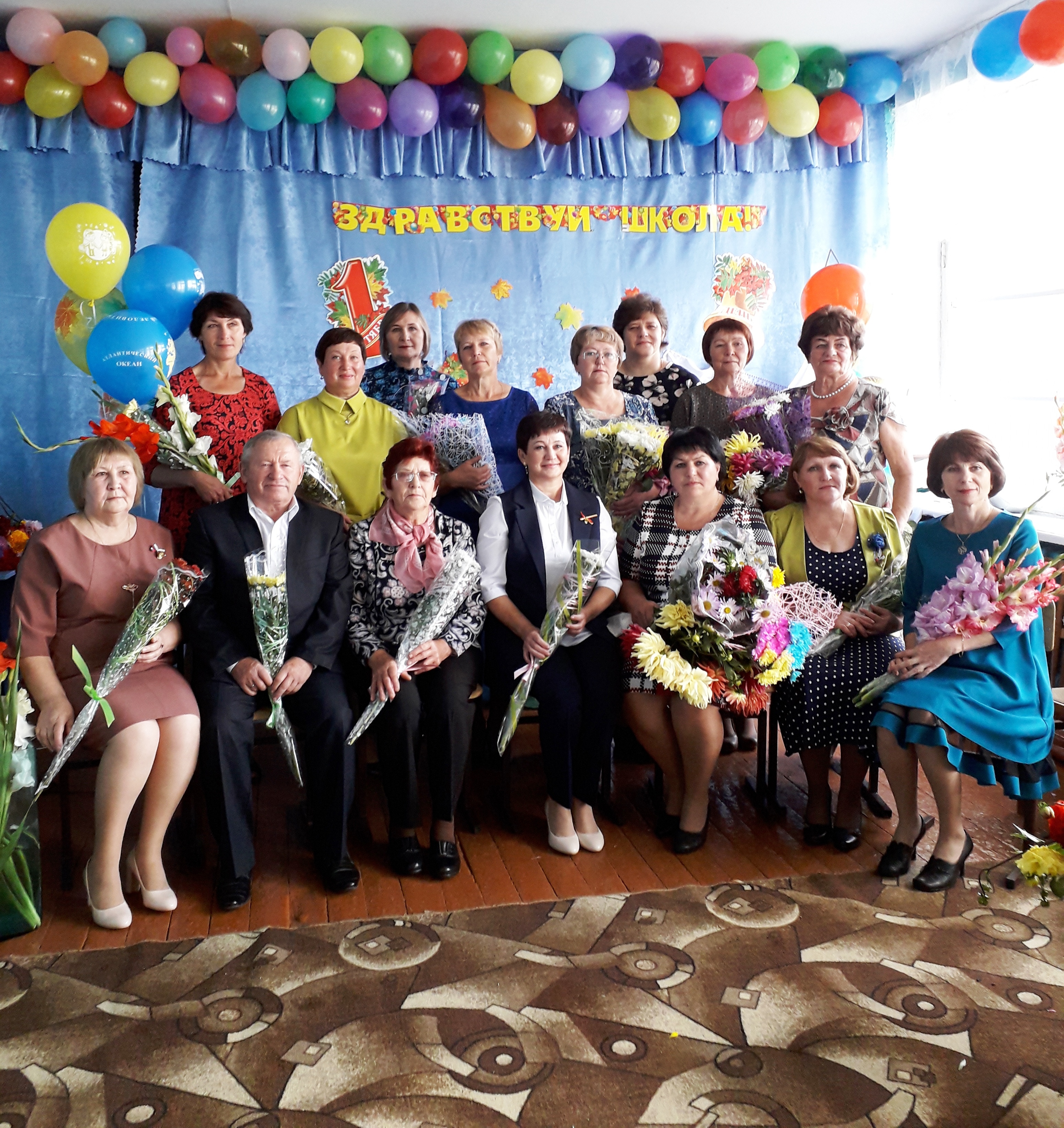 Должность:  учитель начальных классов Образование (учебное заведение, год окончания): высшее  профессиональное, Шадринский государственный педагогический институт, 1989г.Специальность по диплому: «Педагогика и методика начального обучения» квалификация: «Учитель начальных классов», Общий стаж работы: 37 летСтаж работы по специальности: 37 летНаграды:Почётное звание (нагрудный знак) «Почётный работник общего образования Российской Федерации»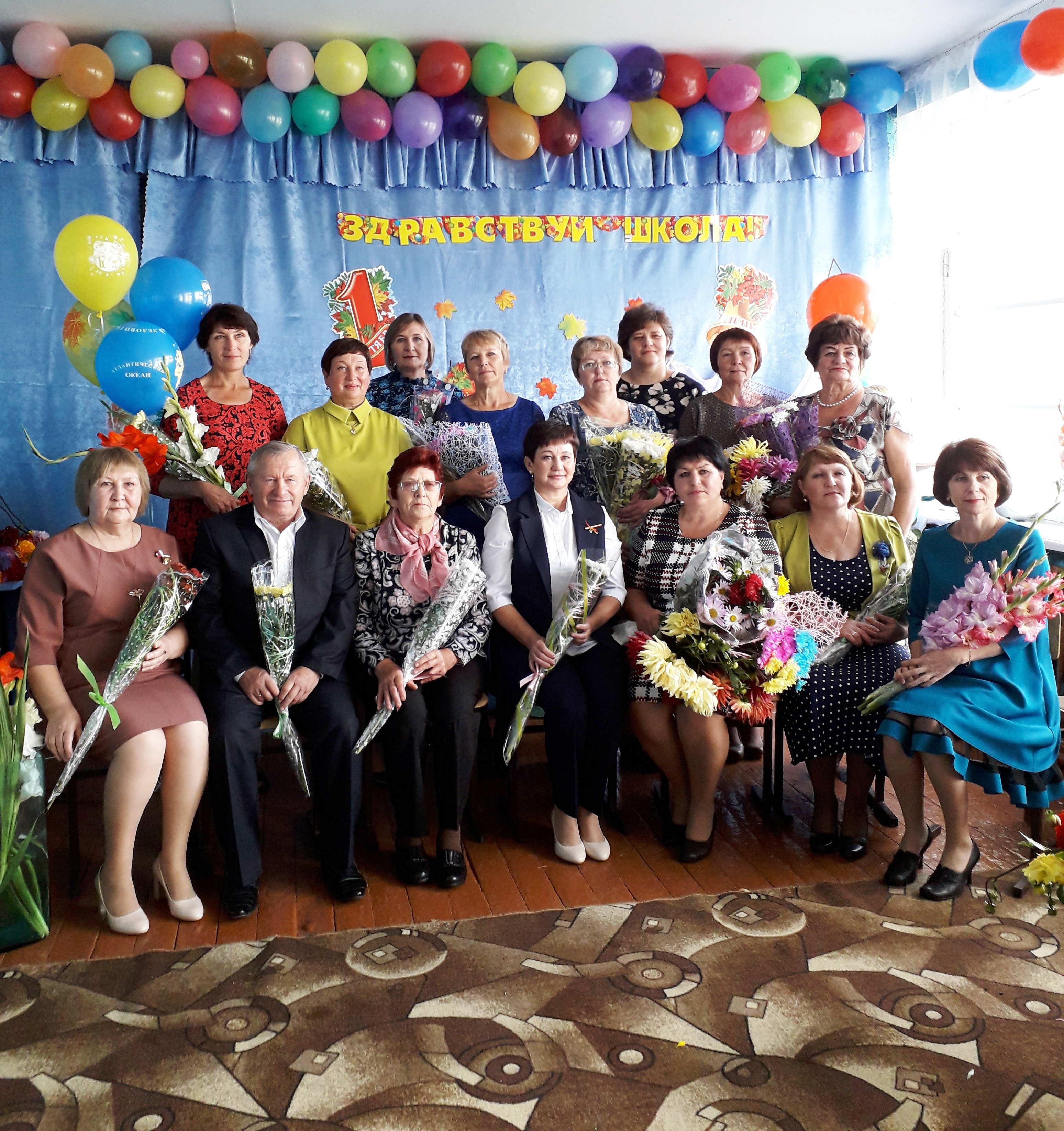 Должность:  учитель начальных классов Образование (учебное заведение, год окончания): неоконченное высшее,                           Шадринский государственный педагогический институт, 1987г.Общий стаж работы: 31 годСтаж работы по специальности: 31 год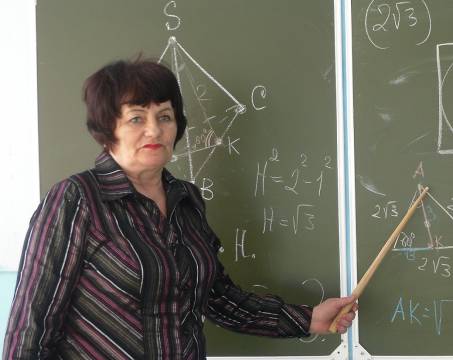 Должность:  учитель математикиОбразование (учебное заведение, год окончания): высшее  профессиональное, Курганский государственный педагогический институт 1972годСпециальность по диплому:  «Математика», квалификация: «Учитель математики средней школы»Общий стаж работы: 46 летСтаж работы по специальности: 46 летНаграды:Почётная грамота Министерства образования и науки Российской Федерации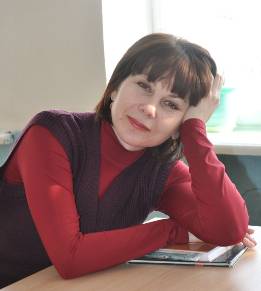 Должность:  учитель физической культуры и географииОбразование (учебное заведение, год окончания): среднее профессиональное, Куртамышское педагогическое училище, 1983г.,  высшее  профессиональное, Курганский государственный университет 2000годСпециальность по диплому: «Физическая культура», «География», квалификация: «Учитель физического воспитания общеобразовательной школы», «Учитель географии»Общий стаж работы: 33 годаСтаж работы по специальности: 33 года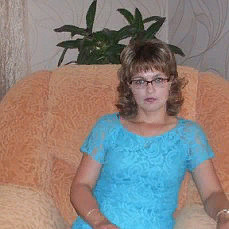 Должность: учитель информатикиОбразование (учебное заведение, год окончания): высшее профессиональное ФГБОУ ВПО «Курганский государственный университет» Специальность по диплому «учитель технологии и предпринимательства»Общий стаж работы: 18 летСтаж работы по специальности: 14 лет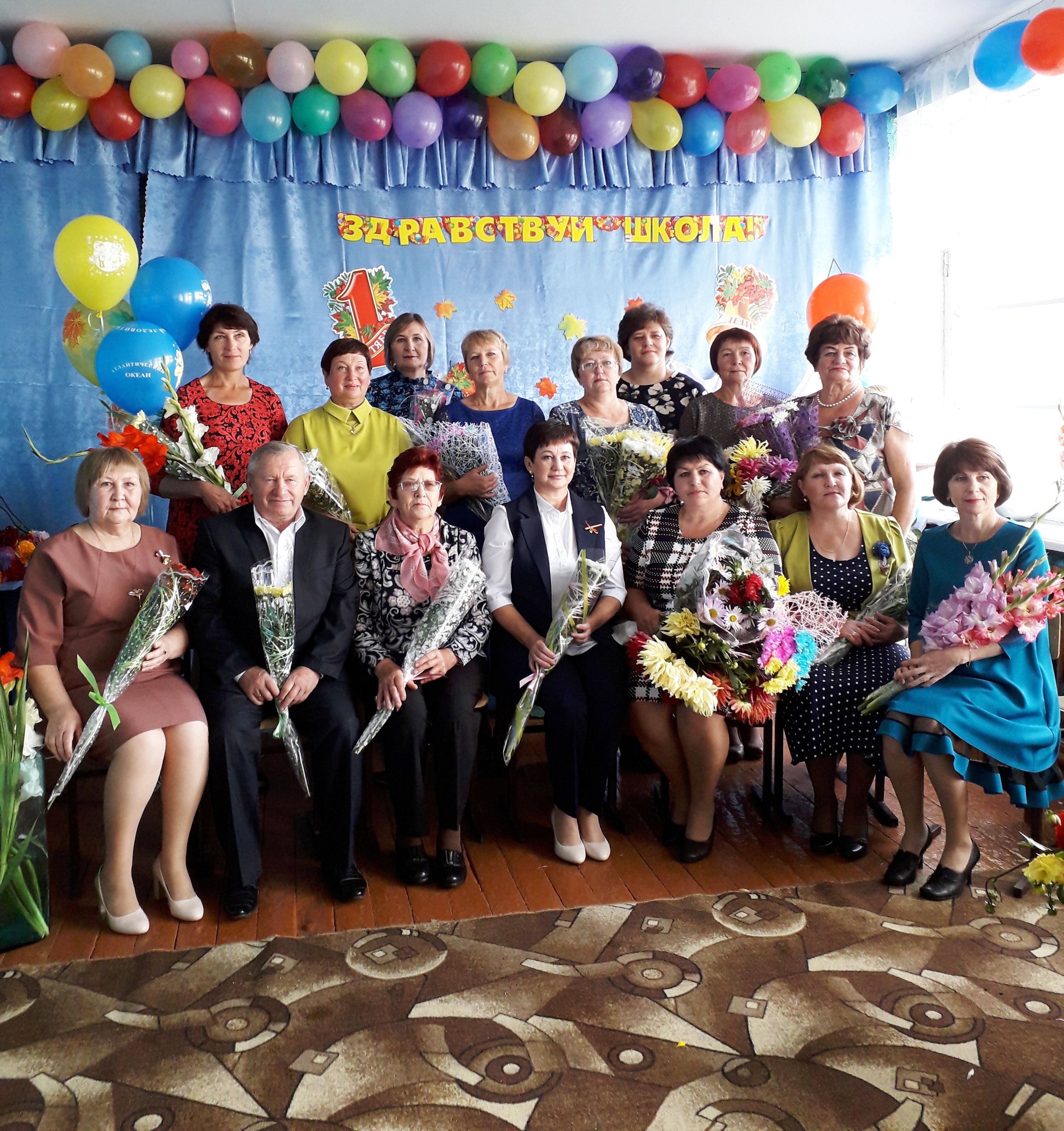 Должность: учитель русского языка и литературыОбразование ( учебное заведение, год окончания): среднее профессиональное, Курганское педагогическое училище, 1986год; переподготовка ГВО УДПО ИПКиПРО, 2006; переподготовка ГАОУ ДПО «ИРОСТ» - 2014годСпециальность по диплому:  «Дошкольное воспитание»;«Социальная педагогика»«Филология. Русский язык» квалификация: «Воспитатель детского сада»Общий стаж работы: 31 годСтаж работы по специальности: 14 лет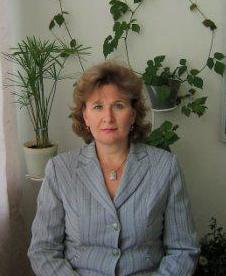 Должность: учитель химии, биологииОбразование (учебное заведение, год окончания): высшее  профессиональное, Курганский государственный педагогический институт, 1990годСпециальность по диплому:  «Биология с дополнительной специальностью химия», квалификация: «Учитель биологии и химии средней школы»Общий стаж работы: 27летСтаж работы по специальности: 26 лет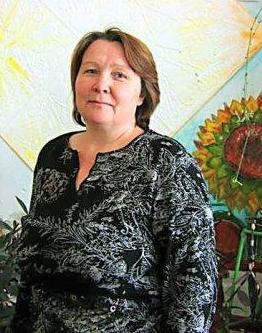 Должность: учитель истории и обществознанияОбразование (учебное заведение, год окончания): высшее  профессиональное, Курганский государственный педагогический институт, 1999 годСпециальность по диплому «История », квалификация: «Учитель истории и социально-политических дисциплин»Общий стаж работы: 34 годаСтаж работы по специальности: 34 года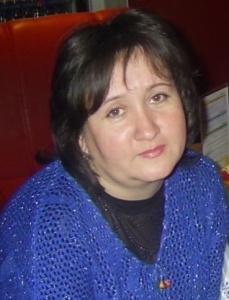 Должность: учитель технологииОбразование (учебное заведение, год окончания): среднее профессиональное, Курганский технологический колледж, 1999 годСпециальность по диплому: мастер производственного обученияОбщий стаж работы: 14 летСтаж работы по специальности: 14 лет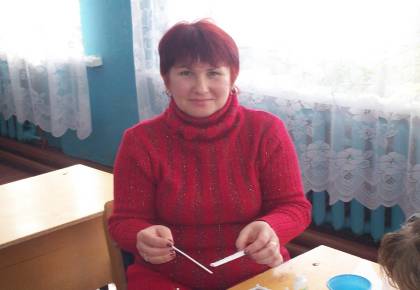 Должность:  воспитатель ГКП Образование (учебное заведение, год окончания): среднее профессиональное                          Катайское педагогическое училище, 1982г.Специальность по диплому:  «Дошкольное воспитание», квалификация: «Воспитатель детского сада»Общий стаж работы: 28 летПедагогический стаж: 28 лет